再興中學103學年度家長職涯經驗分享七年信班主講人: 鄭承晹 小姐     七信的同學，非常幸運地邀請到吳可優同學的母親，鄭承晹小姐來分享。吳媽媽是一位空服員，不消說，自然是符合大家對空服員的既定印象：既美麗，又有氣質。可是，一般人往往只看到空服員光鮮亮麗的外表，卻鮮少去理解，為了成就這高空上的美，他們必須付出多少代價和心血。首先，空服員對語言能力的要求自然不在話下， 而在訓練中，他們更要熟記每一種飛機上會遇到的可能突發事件，以及應對方式，更要培養耐性、胸襟，才能應對每一種可能出現的乘客。這些辛苦，都不是一般人可堪承受的，更別提不穩定的工作時間了。這些空中的美麗倩影，實在值得我們給予最高敬意呢！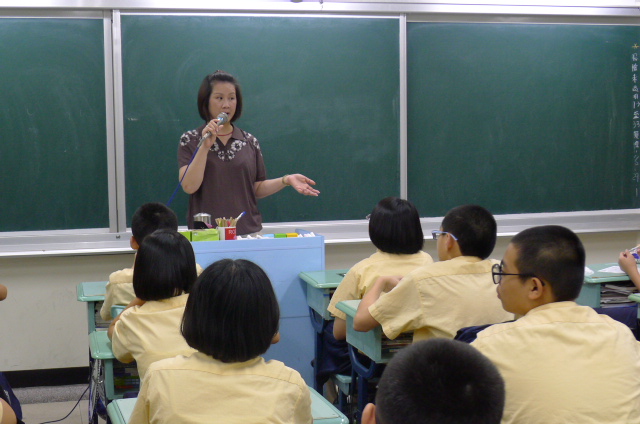 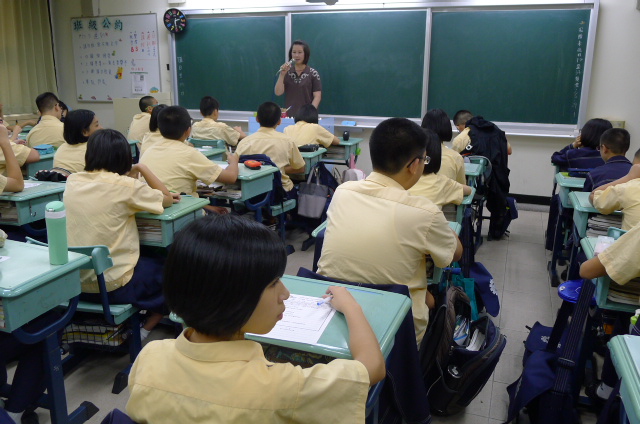 吳媽媽為我們說明工作上的心路歷程同學們認真聆聽吳媽媽的專業解說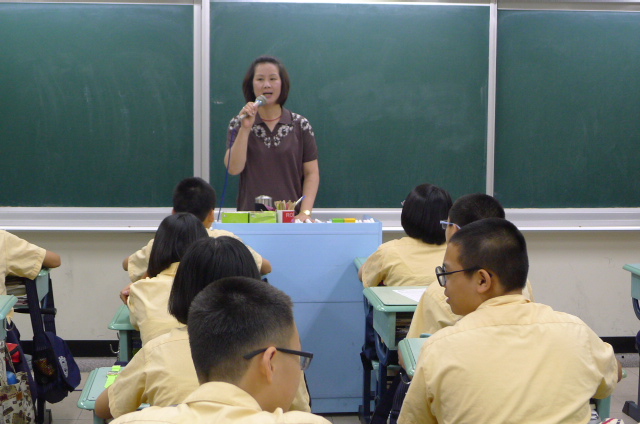 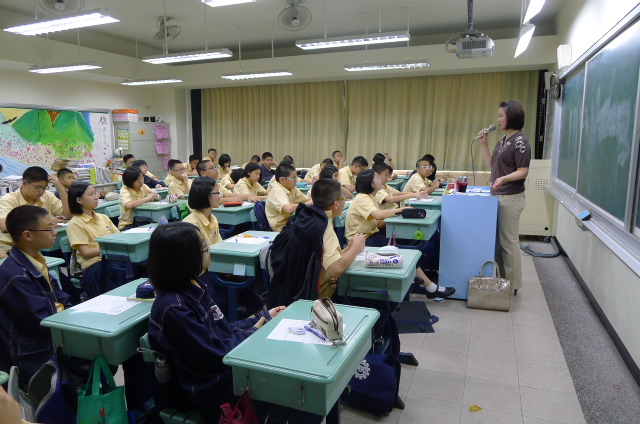 吳媽媽分享許多飛行發生有趣的故事同學們專心聆聽吳媽媽的經驗談